海洋王FW6117LED防爆轻便移动灯（可伸缩式灯）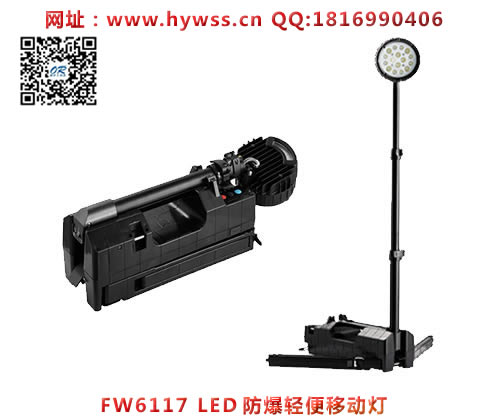 来源网址：www.hywss.cn 一.海洋王FW6117LED防爆轻便移动灯（可伸缩式灯）-适用场所：    本公司结合市场需要研制开发的移动式多功能照明装置（可伸缩式灯），主要适用于炼油、化工、油田等易燃易爆场所小范围施工、检修、抢险应急照明，可在各种易燃易爆场所安全使用。二.海洋王FW6117LED防爆轻便移动灯（可伸缩式灯）-技术参数： 1.电池额定电压  DC 22V	2.电池额定容量  5 x 2 (组）Ah	3.额定功率      50 W4.光源（led )	平均寿命 100000h	  色温	 5000-6000k	5.照明角度 水平方向 0-360度		   垂直方向 0-135度	6.照明形式  聚光/泛光7.强光连续照明时间  10h	8.工作光连续照明时间 16h	9.充电器输入电压 AC 100-220V	10.警示灯颜色	红/蓝11.电池使用寿命 500次循环12.充电时间	<6h	13.长X宽X高（外形尺寸）  升起状态 500x 150x 1280mm	  收缩状态 500x 150x 180mm	14.重量	6±0.5 KG	15.使用环境  -20-40 °C	16.防护等级  IP6617.灯头电缆引入装置	6mm	■防爆标志：ExdeibmbllCT6G	■外壳防护等级；IP66三.海洋王FW6117LED防爆轻便移动灯（可伸缩式灯）-品质保证:本产品严格按照ISO9001:2000国际质量管理体系标准进行质量控制,确保产品质量高于国家标准,完全达到设计要求,产品实行3年保用,光源保用一年 ,自购买之日起3年内，产品正常使用下出现任何故障由本公司负责免费维护。